Objednávka č. Číslo objednávky uveďte na faktuře, současně přiložte k faktuře i kopii objednávky.Faktury prosím zasílejte na email: fakturace@zoopraha.cz.	Akceptace objednávky:Za objednatele:	………………………………………………..	Za dodavatele:	………………………………………………..	XXX	podpis (razítko) dodavatele
                                          náměstkyně útvaru obchodu a služeb	Datum:	………………………………………………..Dodavatel: TURISTICKÉ ZNÁMKY s.r.o.Julia Sedláka 447/1479501 Rýmařov Dodavatel: TURISTICKÉ ZNÁMKY s.r.o.Julia Sedláka 447/1479501 Rýmařov Dodavatel: TURISTICKÉ ZNÁMKY s.r.o.Julia Sedláka 447/1479501 Rýmařov IČO: 2582444925824449DIČ: CZ25824449CZ25824449Objednávka ze dne:Objednávka ze dne:19.02.2024Dodávka do dne:Dodávka do dne:22.03.2024Způsob platby:Způsob platby:převodemObjednatel:Objednatel:Zoologická zahrada hl. m. PrahyU Trojského zámku 120/3171 00  Praha 7IČO:00064459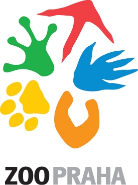 DIČ:CZ 00064459Banka:PPF Bankač. účtu:2000980001/6000